CLASS 4 - INSTRUCTIONSWEEK 8 – May 4 – May 8REVISION (ponovitev)Prepositions (predlogi kraja) - besede, ki povedo KJE so stvari, si si napisal-a v tednu pred počitnicami v zvezek – preberi si jih in jih ponovi.Delovni zvezek 59/15, 16, 17, 61/20, 21, 22 – reši naloge. Ponovi besede, ki poimenujejo pohištvo. READING AND LISTENING (branje in poslušanje)Učb. 62 – Preberi in poslušaj zgodbico Has Little Star got a Family (In the Sky) in v zvezek odgovori na naslednja vprašanja:Where are Little Star and an asteroid?Who is lost in space?Has the asteroid got a family?Has Little star got a mother and a father?Who looks after the stars?NUMBERSNapiši zgornji naslov v zvezek in prepiši naslednje pare števil:13 thirteen - 30 thirty14 fourteen – 40 forty15 fifteen – 50 fifty16 sixteen – 60 sixty17 seventeen – 70 seventy18 eighteen – 80 eighty19 nineteen – 90 ninety     100 a hundredRazmisli: V čem se razlikujejo številke od 13 do 19 in desetice do 100?Ali so v vseh parih besede pred končnico popolnoma enake? Have a very good week.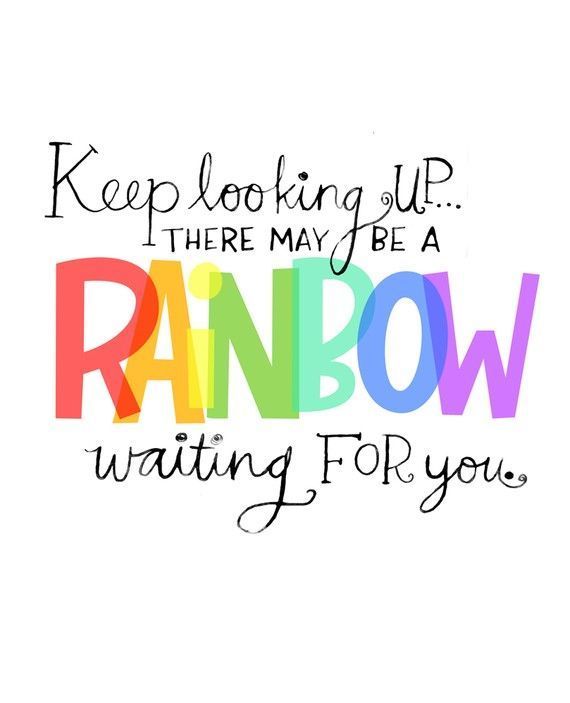 Your English teacher